St Helen’s ChuRCH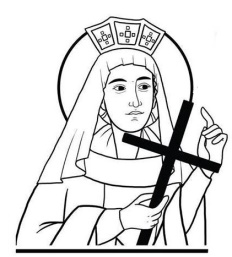 Watford WD24 6NJ01923 223175watfordnorth@rcdow.org.ukParish Priest: Father Peter Shekeltonpetershekelton@rcdow.org.ukDeacon: Liam Lynchwww.rcdow.org.uk/watfordnorthfacebook.com/sthelenswatfordinstagram.com/sthelenswatford twitter.com/sthelenswatfordSECONDARY SCHOOL OPEN EVENINGSSt Michael’s Catholic High School Open Evening 22nd September from 18.00 – 21.00  Open Morning 24th 09.15 – 11.15 BOOKING REQ St Joan of Arc Catholic School Open Evening 7th October from 18.00 – 21.00  Open Morning 8th October 2021 09.00 – 11.30 After the Covid 19 restrictions placed on schools last year regarding gatherings and events, they are now pleased to announce that they will be able to hold their Open Evening and Open Morning this September & October for prospective students and parents who are looking for Year 7 places in September 2022. Details of these Open Events together their Admission Policy and Supplementary Information Form (SIF) can also be found on the schools’ websites.  CERTIFICATES OF CATHOLIC PRACTICEWill be issued on the following dates21/09/2021 between 14.00 - 16.0022/09/2021 between 14.00 - 16.0028/09/2021 between 14.00 - 16.0029/09/2021 between 14.00 - 16.00Please come to the presbytery with a copy of your child’s Baptismal Certificate if not Baptised at St Helen’s. If you cannot make one of these dates then please ring the Parish Office to book an appointment.Sunday 19th september 202125TH SUNDAY IN ORDINARY TIMEMASS INTENTIONS FOR THE WEEKSat 18th       	09.00-09.50 Confessions / Adoration / Benediction10.00	Bridget Leahy R.I.P18.00	Dumitru, Tinca and Iuliana Albert R.I.PSun 19th  	09.00 	Dave Allen R.I.P         11.00  Laura, Bert & Neville Hebrard R.I.P18.00	Paddy Nevin R.I.PMon 20th 	___________________________________Tues 21st	10.00	John Nevin R.I.PWed 22nd  	10.00 	Pat Lynch R.I.PThurs 23rd   	10.00 	Hannah Coen R.I.PFri 24th   	10.00 	Margaret Walford R.I.PSat 25th	09.00-09.50 Confessions / Adoration / Benediction10.00 	Andrew Mc Phillips R.I.P18.00 	Gareth Thomas R.I.PSun 26th       	09.00 	Tom & Norah Nugent R.I.P    	11.00	Myles Corcoran R.I.P18.00 	Chris Mote R.I.P______________________________________________________________CHURCH OPENThe church continues to be open daily for private prayer from 09.30 – 16.00 (except Monday). Access is via the entrance in the car park only. The door will be closed but unlocked. Please feel free to pop in to visit the Lord and enjoy a moment of peace and solace in His presence.MASS COUNTSWill take place the weekend beginning 26/09/21BIBLE TIMELINE COURSEMauro Iannicelli will deliver the Bible Timeline Course again, completely free of charge, LIVE on YouTube, starting on Wednesday 29 Sept, 2021 at 7pm over 8 weekly sessions. 
Course Info & Registration: www.comeandsee.org
